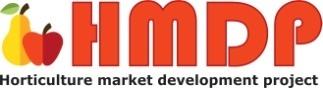 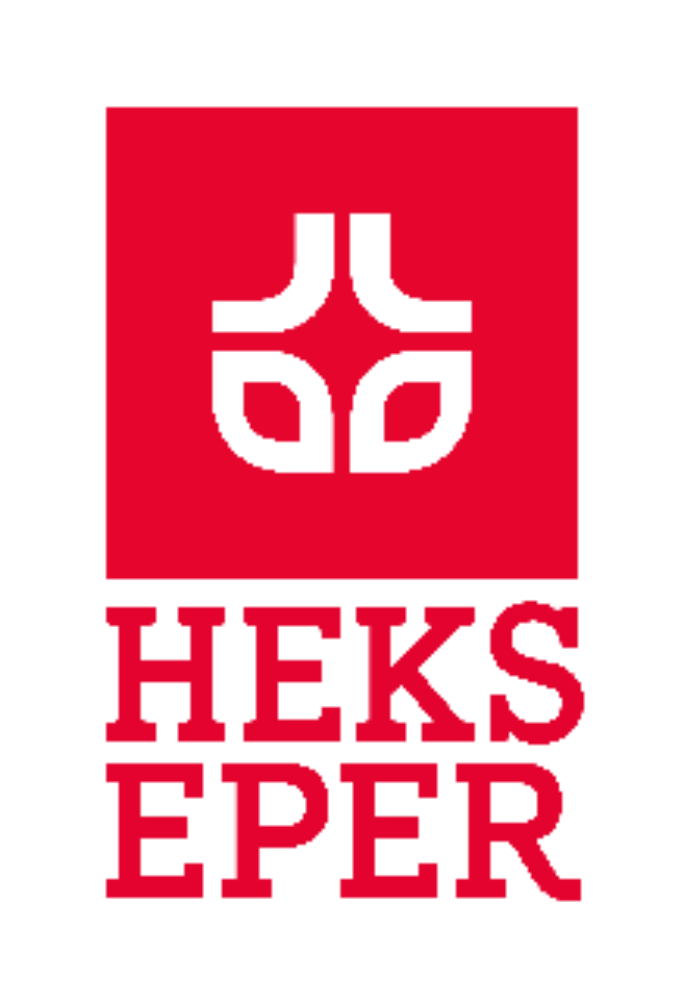 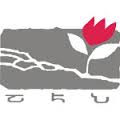 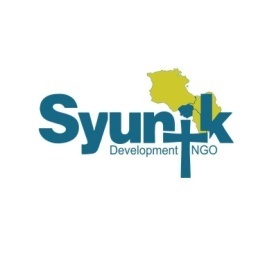 Բիզնես պլանԾրագրի անվանումԿազմել է										Կոնտակտային տվյալներՀասցե`					 մարզ, 				համայնքՀեռախոս`					Էլ․ փոստ 						2022թ. Ծրագրի ամփոփ նկարագիրԽմբի կամ կազմակերպության նկարագրությունԱյստեղ պետք է նկարագրել խմբի (չգրանցված կազմակերպություն, ՍՊԸ, Ա/Ձ և այլն) համատեղ գործունեությունը, մասնավորապես այգեգործության, մթերումների, վաճառքի ոլորտներում: Ներկայացրեք առկա ռեսուրսները, դրանց ծավալները, համայնք(ներ)ը, որտեղ գործելու եք և այլն։Խնդրի նկարագրությունը և նպատակըԲացատրեք ծրագրի նպատակը, ինչ խնդիրներ է պետք լուծել այդ նպատակին հասնելու համար, ինչ նախապայմաններ արդեն առկա են, որոնց շնորհիվ իրատեսական է նշված նպատակին հասնելը։Շուկայի վերաբերյալ տեղեկատվությունա) Թիրախային շուկա․ Որ շուկայ(ներ)ում եք պատրաստվում վաճառել ձեր ապրանքները, ինչ միջնորդների միջոցով (եթե այդպիսիք կան), որ վերամշակող ձեռնարկություններին (եթե այդպիսիք կան)։բ) Սպառող․ Նկարագրեք թե ովքեր են ձեր ապրանքների հիմնական սպառողները (տարիքային խումբ, սեռ, քաղաք/գյուղ, եկամուտների մակարդակ, և այլն)։Ինչ օգուտներ կարող է սպառողը ունենալ դիմորդի բիզնես գործունեությունից։Ծրագրի հակիրճ նկարագիրըԾրագրի ընդհանուր արժեքը կազմում է 		 դրամ, որից սեփական  ներդրումներ 		 դրամ, դրամաշնորհի տեսքով ֆինանսական  աջակցություն` 		դրամ: Գործունեության կանխատեսվող շրջանառությունը առաջին տարվա կտրվածքով կազմում է 		 դրամ, շահութաբերության մակարդակը`	%:Հիմնական ֆինանսական ցուցանիշները       Հումքի ձեռքի բերման ցուցանիշները Հումքի ձեռքի բերման համար նախատեսված գումարի չափը..........................................................Բացատրել թե որտեղից է ձևավորվում վերը նշված գումարը և նշել խմբի անդամներից յուրաքանչյուրի ներդրման չափը ............................................................................................................................................................................................................................................................................................................................................................................................................................................................................................................................................................................................................................................ԱպրանքներԱպրանքի նկարագիրը, անվանացանկը, վաճառքի գներըՆմանատիպ ապրանքներըՆերկայացրեք ձեր ապրանքի, ծառայության առավելությունները, համեմատեք դրանք այլ նմանատիպ ապրանքների հետ։ Ներկայացրեք ձեր ապրանքների այն որակական հատկանիշները, որոնք ավելի մրցունակ են դարձնում ձեր ապրանքները շուկայում։Արտադրական  ծրագիրՆկարագրեք ձեր ապրանքների արտադրության հետ կապված հիմնական գործողությունները/փուլերը։ Օրինակ, մթերումը իրականացվելու է			 շահառուից,		 տոննա ծավալով, ունենալու է 			աշխատող:Արտադրական գործընթացի նկարագրությունըԱյստեղ պետք է նշել հերթական կոնկրետ քայլերը, որոնք պետք է իրականացվեն ապրանքի արտադրության, վաճառքի, տեղափոխման, վերամշակման և այլ պրոցեսների համար։Հիմնական միջոցներ, սարքեր, սարքավորումներՀիմնական միջոցների մեջ պետք է ներառել ապրանքի կամ ծառայություն հետ առնչվող շենք-շինությունները, սարքավորումները, տեխնիկան, կապիտալ միջոցները։Հումք, նյութերի պահանջը(Շրջանառու միջոցները, այն հումքը, նյութերը, որոնք անհրաժեշտ են արտադրանքի կամ ծառայության իրականացման համար)Արտադրական աշխատուժի պահանջը և արժեքըՀստակ պետք է նշել բոլոր՝ սեզոնային կամ հիմնական աշխատակիցներին ըստ իրենց գործառույթների, ներկայացնել դրանց թիվը, աշխատավարձի չափը։Ինքնարժեք /միավոր ապրանքատեսակի համար հաշվարկված ուղղակի ծախսերը/Ծրագրի գործունեության ժամանակացույցըԾրագրի գործունեության ժամանակացույցի գրաֆիկը տարեկան կտրվածքովՄարքեթինգային  ծրագիրՎաճառքի ծավալների կանխատեսում՝ ըստ ամիսների տարեկան կտրվածքովՄարքեթինգային ռազմավարությունԱպրանք / ծառայություն (Ապրանքային քաղաքականություն)(Պետք է ներկայացնել ապրանքը ինչ կարիքներ է բավարարում, գնորդների սպասումները, ապրանքի նկարագիրը՝ ձևը, չափը, տեսքը և այլն)Գին (Գնային քաղաքականություն)(Պետք է ներկայացնել ապրանքի արժեքը սպառողի համար, գնի փոփոխության նկատմամբ զգայուն լինելը, զեղչերը, մրցակիցների համեմատ գները)Առաքում / տեղաբաշխում (Տեղաբաշխման քաղաքականություն)(Պետք է ներկայացնել ապրանքը ինչպես է հասնում գնորդին, սպառողին, ուղիները, ինչպե՞ս եք նախատեսում վաճառել ապրանքը ամեն մի կոնկրետ շուկայում)Վաճառքի առաջմղում, գովազդ (Խթանման քաղաքականություն)Ներկայացրեք ձեր ապրանքը ներկայացնելու, գովազդելու քաղաքականությունը, օր․՝ բուկլետների, ինտերնետի, պաստառների, այցեքարտերի և այլ բազմազան միջոցներով։Մարքեթինգային ծախսերի տարեկան բյուջեՌիսկերի կանխատեսում և կառավարումՀակիրճ ներկայացրեք ձեր բիզնեսի համար հնարավոր ռիսկերը մեկ առ մեկ (օր․ անբարենպաստ եղանակ, շուկայում ձեր ապրանքների նկատմամբ պահանջարկի էական տատանումներ, արտարժույթի, ապրանքների/հումքի գների տատանումներ, և այլն)․ նկարագրեք թե ինչպես եք պատրաստվում մեղմացնել/չեզոքացնել դրանց հնարավոր բացասական ազդեցությունները։ Ֆինանսական  ծրագիրԾրագրի ընդհանուր արժեքը/դրամ*Նախնական ծախսերը (այլ կերպ ասած նախագործառնական ծախսեր) իրենցից ներկայացնում են բիզնեսը սկսելու համար տարատեսակ ծախսերը, օրինակ՝ պետ ռեգիստրում գրանցում, լիցենզիա, տարածքի վերանորոգում, տարատեսակ թույլտվություններ և այլնԱնուղղակի / վերադիր ծախսերՖինանսական արդյունքների կանխատեսումներ (Եկամուտների և ծախսերի հաշվետվություն)Դրամական միջոցների հոսքերի կանխատեսումներ*Նախնական ծախսերը (այլ կերպ ասած նախագործառնական ծախսեր) իրենցից ներկայացնում են բիզնեսը սկսելու համար տարատեսակ ծախսերը, օրինակ՝ պետ ռեգիստրում գրանցում, լիցենզիա, տարածքի վերանորոգում, տարատեսակ թույլտվություններ և այլնԴրամաշնորհային ծրագրի ամբողջական բյուջեԲիզնես պլանը կազմվել է խմբի անդամների կողմից՝ ________________________________________________________________________(Անուն Ազգանուն)					(ստորագրություն)_________________________________________________________________________(Անուն Ազգանուն)					(ստորագրություն)_________________________________________________________________________                                       (Անուն Ազգանուն)                                                                                        (ստորագրություն)_________________________________________________________________________                   (Անուն Ազգանուն)                                                                                       (ստորագրություն)25 Դեկտեմբեր 2021NՖին. ցուցանիշի բնութագիրՖին. ցուցանիշի բնութագիրՀՀ դրամ1.Դրամաշնորհային ծրագրի ընդհանուր արժեքըԴրամաշնորհային ծրագրի ընդհանուր արժեքը2.Սեփական ներդրումներըԿանխիկ2.Սեփական ներդրումներըՆյութական3.Հայցվող գումարը Հայցվող գումարը Ապրանքատեսակի անվանումը%-ը ընդհանուր ծավալի մեջՄիավորի գինը, ՀՀ դրամԱնվանումըՄիավորի գինը (դրամ)ՔանակԸնդհանուր արժեքը (դրամ)Ամորտիզացիոն հատկացումները ամսականՄատակարարը(սեփական ներդրում՝ հստակ նշել խմբի որ անդամի կողմից, դրամաշնորհ, վարկ և այլն)ԸնդամենըԱնվանումըՉ/ՄՄիավորի գինը (դրամ)Պահանջվող քանակըԸնդհանուր արժեքը (դրամ)Մատակարարը(սեփական ներդրում, դրամաշնորհ, վարկ և այլն)ԸնդամենըԱշխատուժի տեսակըԱշխատողների թիվըՄեկ աշխատողի ամսական աշխատավարձը (ՀՀ դրամ)Ամսական ընդհանուր գումարը (ՀՀ դրամ)ԸնդամենըhhԱպրանքատեսակԱրտադրական ինքնարժեքԼրիվ ինքնարժեք 1. 2. 3. 4. 5.Գործունեության տեսակըԱմիսներԱմիսներԱմիսներԱմիսներԱմիսներԱմիսներԱմիսներԱմիսներԱմիսներԱմիսներԱմիսներԱմիսներԳործունեության տեսակը123456789101112ԱմիսՍեպտ.Հոկտ.ՆոյեմԴեկտ.Հունվ.Փետրվ.Մարտ.Ապրանք 1, կգՄիավորի գինըԸնդամենը վաճառքԱպրանք 2, կգՄիավորի գինըԸնդամենը վաճառքԸնդամենը վաճառքԱմիսԱպրիլՄայիսՀունիսՀուլիսՕգոստ.1 տարիԱպրանք 1, կգՄիավորի գինըԸնդամենը վաճառքԱպրանք 2, կգՄիավորի գինըԸնդամենը վաճառքԸնդամենը վաճառքՄիջոցառումըԱպրիլՄայիսՀունիսՀուլիսՕգոստ.1 տարի Տեղեկատվականթերթիկներ Համտես ՆվիրատվությունԸնդամենըՄիջոցառումըՍեպտ.Հոկտ.ՆոյեմԴեկտ.Հունվ.Փետրվ.Մարտ. Տեղեկատվականթերթիկներ Համտես ՆվիրատվությունԸնդամենըՆերդրումների տեսակըՍեփական ներդրումԴրամաշնորհԸնդամենըՀիմնական միջոցներ կամ կապիտալԸնդամենըՆախնական ծախսեր*ԸնդամենըՇրջանառու միջոցներ կամ կապիտալՀումքԱյլ ծախսերԸնդամենըԿապիտալի պահանջԿապիտալի պահանջ %100Ծախսի հոդվածՄիջին ամսական գումար (դրամ)Տարեկան գումար (դրամ)Տեխ. Սպասարկում և վերանորոգումՄաշվածություն/ամորտիզացիաՏրանսպորտային ծախսերԿոմունալ ծախսերՄարքեթինգային ծախսերԱյլ ծախսերԸնդամենըՀուլիսՕգոստՍեպտ.Հոկտ.Նոյ.Դեկտ.Հունվ.Փետր.ՄարտԱպրիլՄայիսՀունիս1 տարիԱպրանք 1, կգՄիավորի գինըԸնդամենը վաճառքԱպրանք 2, կգՄիավորի գինըԸնդամենը վաճառքԸնդամենը համախառն հասույթՈւղղակի ծախսերՀումք, նյութերի ձեռքբերումԱյլ ուղղակի ծախսերԸնդամենը ուղղակի ծախսերՎերադիր ծախսերԿոմունալ ծախսերՏրանսպորտային ծախսերՏեխնիկական սպասարկումՄարքեթինգային ծախսերԱմորտիզացիաԸնդամենը վերադիր ծախսերԵկամտահարկԶուտ շահույթՇահութաբերությունը%0 ամիսՀուլիսՕգոստ.Սեպտ.Հոկտ.Նոյ.Դեկտ.Հունվ.Փետր.ՄարտԱպրիլՄայիսՀունիսՏարի 1ՄնացորդՄուտքերՍեփական ներդրումԴրամաշնորհՀամախառն հասույթԸնդամենը մուտքերԵլքերՀումք, նյութերԱյլ ուղղակի ծախսերՎերադիր ծախսեր -  ամորտիզացիաՍարքավորումների ձեռք բերումՏարածքի վերանորոգումՆախնական ծախսեր*Ընդամենը ելքերՄնացորդՆերդրումների տեսակըԸնդհամենը արժեքըԴրամաշնորհ, HMDPՄարկետինգային խմբի ներդրումՄարկետինգային խմբի ներդրումՆերդրումների տեսակըԸնդհամենը արժեքըԴրամաշնորհ, HMDPգումարայիննյութականԸնդամենը